Indhold1. Identifikation af produktet og af virksomheden(MAL kode: 1993 / 4-3)2. Fare identifikationKlassifikation af substans eller mixtur: Klassifikation EF 67/548 eller EC 1999/45Fareklasse og Kategori kode lovgivning: EF 1272/2008 (CLP)Label elementer: Labelling EF 67/548 eller EF 1999/45Mærkning forordning EF 1272/2008 (CLP)Sikkerhedssætninger:3. Sammensætning af/oplysning om indholdsstoffer4. FørstehjælpsforanstaltningerVigtigste symptomer og effekt, både akut og forsinketIndikation af behov for umiddelbar opmærksomhed og speciel behandling5. Brandbekæmpelse6. Forholdsregler overfor udslip ved uheldPersonlige forholdsregler, Beskyttelse og NødprocedurerMiljømæssige forholdsreglerMetoder og materialer for opbevaring og rengøring7. Håndtering og opbevaringForholdsregler for sikker håndteringBetingelser for sikker opbevaring, herunder eventuel uforenelighedForholdsregler for sikker håndtering8. Eksponeringskontrol/personlige værnemidlerKontrolparametreEksponeringskontrol9. Fysisk-kemiske egenskaberOplysninger om grundlæggende fysiske og kemiske egenskaber10. Stabilitet og reaktivitet11. Toksikologiske oplysningerOplysninger om toksikologiske virkninger12. MiljøoplysningerToksicitet13. Forhold vedrørende bortskaffelseAffaldsbehandlingsmetode14. TransportoplysningerLand transportSøtransport (IMDG) [engelsk]Luft transport15. Oplysninger om regulering16. Andre oplysningerProduktets navn / identifikation:PolyFlex SCProducent:Kontakt forhandlerForhandler:Total Construction Waterstop ApSHyldebjergvænget 12DK-4330 HvalsøTlf.: 30 70 46 49www.TCwaterstop.dkinfo@TCwaterstop.dk Nødtelefon:+45 30 70 46 49Giftlinjen: Ring 82 12 12 12.KlassifikationR10Carc. Kat. 3; R40 Xn; R20 / 21Xi; R36 / 37/38Xn; R42 / 43HelbredsfareAkut toksicitet, Indånding - Kategori 4 - Advarsel (CLP: Acute Tox 4.) H332 Hudirritation - kategori 2 - Advarsel (CLP:. Hud Irrit 2) H315Øjenirritation - Kategori 2A - Advarsel (CLP:. Øje Irrit 2) H319Sensibiliserende på luftveje - Kategori 1 - Fare (CLP:.. Resp Sens 1) H334 Hudsensibilisering - kategori 1 - Advarsel (CLP: Skin Sens. 1) H317 Kræftfremkaldende - kategori 2 - Advarsel (CLP:. Carc 2) H351Specifik Målorgantoksicitet - enkelt eksponering - Luftvejsirritation - Kategori 3 - Advarsel (CLP: STOT SE 3) H335Specifik målorgantoksicitet - gentagen eksponering - kategori 2 - Advarsel (CLP: STOT RE 2) H373Fysiske farer:Brandfarlige væsker - Kategori 3 - Advarsel (CLP:.. Flam Liq 3) H226Symboler:Xn: SundhedsskadeligFaresætninger:R10: Brandfarlig.R20 / 21: Farlig ved indånding og ved hudkontakt. R36 / 37/38: Irriterer øjnene, åndedrætsorganerne og huden.R40: Mulighed for kræftfremkaldende effekt.R42 / 43: Kan give overfølsomhed ved indånding og ved kontakt med huden.Sikkerhedssætninger:S2: Opbevares utilgængeligt for børn.S23: Undgå indånding af gas, røg, dampe, spray.S25: Undgå kontakt med øjnene.S36 / 37: Brug særligt arbejdstøj og handsker.S40: Gulvet og tilsmudsede genstande renses med dette materiale, skal du bruge xylen. S45: Ved ulykkestilfælde eller ved ildebefindende er omgående lægebehandling nøvendig (vis etiketten, hvis muligt).S51: Må kun anvendes i godt ventilerede områder.S63: Ved ulykkestilfælde ved indånding bringes tilskadekomne ud i frisk luft og holdes i ro.Indhold:Xylen - methylendiphenyldiisocyanat isomere og homologe, << Indeholder isocyanater. Se oplysninger fra producenten >>.Fare piktogrammer: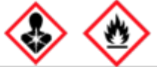 Signal ord:FareFare sætninger:H226: Brandfarlig væske og damp. H351: Mistænkt for at fremkalde kræft. H319: Forårsager alvorlig øjenirritation. H315: Forårsager hudirritation.H334: Kan forårsage allergi- eller astmasymptomer eller åndedrætsbesvær ved indånding. H317: Kan forårsage allergisk hudreaktion.H332: Farlig ved indånding.H335: Kan forårsage irritation af luftvejene.H373: Kan forårsage organskader ved længerevarende eller gentagen eksponering.Generelt:P101: Hvis der er brug for lægehjælp, medbring da beholderen eller etiketten. P102: Opbevares utilgængeligt for børn.P103: Læs etiketten før brug.P201: Indhent særlige anvisninger før brug.Beskyttelse:P280: Brug beskyttelsesbriller, ansigtsbeskyttelse.P280: Bær beskyttelseshandsker, beskyttelsestøj, øjenbeskyttelse, ansigtsbeskyttelse. P285: Ved utilstrækkelig ventilation anvendes åndedrætsværn.P210: Holdes væk fra varme, gnister, åben ild eller varme overflader. - Rygning forbudt. P233: Hold beholderen tæt lukket.P240: Ground / bond Beholder og modtageudstyr.P241: Anvend eksplosionssikkert elektrisk, ventilations- og lysudstyr, ..., udstyr.P260: Undgå indånding af støv, røg, gas, tåge, dampe, spray.P264: Vask grundigt efter håndtering.P271: Brug kun udendørs eller i et godt ventileret område.P272: Tilsmudset arbejdstøj bør ikke fjernes fra arbejdspladsen.Respons:P321: Særlig behandling (se på denne etiket).P305 + P351 + P338: VED KONTAKT MED ØJNENE: Skyl forsigtigt med vand i flere minutter. Fjern eventuelle kontaktlinser, hvis dette kan gøres let at gøre. Fortsæt skylning.P370 + P378: Ved brand: Brug alle slukningsmidler til brandslukning.P304 + P340: VED INDÅNDING: Flyt til frisk luft og holdes i ro i en stilling, som letter vejrtrækningen.P302 + P352: VED KONTAKT MED HUDEN: Vask med rigeligt sæbe og vand.P303 + P361 + P353: VED KONTAKT MED HUDEN (eller håret): Fjern straks alt forurenet tøj. Skyl huden med vand / bruser.P308 + P313: VED eksponering eller berørt: få lægehjælp.P312: Ring til en GIFTINFORMATION eller en læge, hvis du føler dig utilpas.P333 + P313: Hvis der opstår hudirritation eller udslet: Kontakt læge.P342 + P311: Ved luftvejssymptomer: Ring til en GIFTINFORMATION eller en læge. P363: Vask forurenet tøj før genbrug.Opbevaring:P403 + P235: Opbevares på et godt ventileret sted. Slap af.P403 + P233: Opbevares på et godt ventileret sted. Emballagen skal holdes tæt lukket. P405: Opbevares under lås.Bortskaffelse:P501: Aflever dette materiale og dets beholder til et indsamlingssted for farligt affald og problemaffald i overensstemmelse med lokale, regionale, nationale og / eller internationale regler.Indeholder:Xylen - methylendiphenyldiisocyanat isomere og homologeIndeholder:EUH204: Indeholder isocyanater. Kan udløse allergisk reaktionStof / præparat:PræparatFarlige componenter:Dette produkt er farligtStof navnIndholdCAS Nr.EF-nrBilag NrREACH Ref.KlassifikationXylene. = 50%1330-20-7215-535-7601-022-009-R10, Xn: R20 / 21-65, Xi; R36 / 37/38 Asp. Tox 1 _ H304Flam. Liq. 3 _ H226Acute Tox. 4 (hud) _ H312Acute Tox. 4 (inhal) _ H332 Eye Irrit 2 _ H319Skin Irrit. 2 _ H315STOT SE 3 _ H335STOT RE 2 _ H373Methylendiphenyldiisocyanat isomere og homologe2.5 - 5%101-68-8202-966-0615-005-00-9-Carc. Cat 3; R40, Xn; R20-48 / 20. Xi; R36 / 37/38, R42 / 43Resp. Sens. 1 _ H334Acute Tox. 4 (inhal) _ H332Carc. 2 _ H351Eye Irrit 2 _ H319 Skin Irrit. 2 _ H315 STOT SE 3 _ H335 Skin Sens. 1 _ H317 STOT RE 2 _ H373Inhalering:Ved luftvejssymptomer: Ring til en GIFTINFORMATION eller en læge, hvis du føler dig utilpas. Ud i frisk luft og holdes i ro i en stilling, som letter vejrtrækningen.Hud kontakt:Kontakt læge. Vask med rigeligt sæbe og vand. Vask forurenet tøj før genbrug. Skyl huden med vand / bruser. Hvis der opstår hudirritation eller udslet: Særlig behandling (se på denne etiket). Fjern / tages straks forurenet tøj.Øjenkontakt:Kontakt læge. Skyl forsigtigt med vand i flere minutter. Fjern eventuelle kontaktlinser, hvis dette kan gøres let at gøre. Fortsæt skylning. Ved vedvarende øjenirritation: Søg læge.Indtagelse:I TILFÆLDE AF INDTAGELSE: Skyl munden. Fremkald IKKE opkastning. Ring omgående til en GIFTINFORMATION eller en læge. Særlig behandling.Symptomer i forbindelse med brug:Mistænkt for at fremkalde kræft. Forårsager alvorlig øjenirritation. Forårsager hudirritation. Kan forårsage allergi- eller astmasymptomer eller åndedrætsbesvær ved indånding. Kan forårsage allergisk hudreaktion. Kan forårsage irritation af luftvejene.Generel information:Giv aldrig noget gennem munden til en bevidstløs person. Ved ildebefindende, søg læge (vis etiketten, hvis muligt).BrandslukningsmetoderEgnede slukningsmidler: Uegnede slukningsmidler: Omkringliggende brande:Skum. Vand spray. Tørt pulver. Carbondioxid. Sand. Brug ikke en kraftig vandstråle.Brug forstøvet vand eller tåge til at afkøle udsatte beholdere.Særlig fare kommende fra produktetBrandfarlig klasse:Farlige forbrændingsprodukter:Brandfarlig væske og damp.Under brand vil der forekomme farlige dampe.Instruks til brandslukningspersonaleBeskyttelse mod brand:Særlige procedurer:Gå ikke ind på brandområdet uden passende beskyttelsesudstyr, inklusive åndedrætsværn. Forsigtighed i tilfælde af kemisk ildebrand. Undgå at  brandbekæmpelsesvand trænger ud i miljøet.For oprydningspersonaler:Udstyr oprydningspersonale med ordentlig beskyttelse. Ventiler området.Tekniske tiltag:Brug særlig omhu for at undgå statisk elektriske ladninger. Eliminer alle mulige antændingskilder. Ingen åben ild. Rygning forbudt.Særlig forsigtighed:Fjern antændelseskilder. Ingen åben ild. Rygning forbudt.Miljømæssige forholdsregler og tiltag:Forebyg indstrømning i kloakker og vandløb. Underret myndighederne, hvis der trænger produkt ned i kloakker eller vandløb.Rengøringsmetoder::Sug spild op med inerte faste stoffer, såsom ler eller diatomejord så hurtigt som muligt op. Saml spildt materiale op i passende beholder.Reference til andre sektioner:Se afsnit 8. Eksponeringskontrol / personlige værnemidler.Tekniske beskyttelses tiltag:Brug eksplosionssikkert elektrisk, ventilations- og lysudstyr. Brug kun gnistfrit værktøj. Korrekt jording for at undgå statisk elektricitet bør følges.Sørg for god ventilation i processen område for at forhindre dannelse af dampe.Håndtering:Vask grundigt efter håndtering. Brug kun udendørs eller i et godt ventileret område. Vask grundigt efter håndtering. Tilsmudset arbejdstøj bør ikke fjernes fra arbejdspladsen. Vask forurenet tøj før genbrug. Træf foranstaltninger mod statisk elektricitet. Tomme beholdere skal håndteres med omhu, fordi resterende dampe er brandfarlige. Undgå at indånde støv, røg, gas, tåge, dampe, spray.Særlige forholdsregler:Ingen åben ild. Rygning forbudt. Ved brug kan brandbare dampe damp-luftblandinger dannes. Opbevare og håndtere som om altid eksisterer en alvorlig potentiel brand / eksplosion og sundhedsfare. Undgå at indånde støv, røg, gas, tåge, dampe, spray.Opbevaring:Ground / bond Beholder og modtageudstyr. Emballagen skal holdes tæt lukket.Holde i brandsikker sted. Må kun opbevares i originalemballagen på et køligt, godt ventileret sted.Opbevares bort fra:Varmekilder. Direkte sollys. Stærke baser. Stærke syrer. Antændelseskilder.Særlige anvendelser:IngenPersonlig beskyttelse:Undgå unødvendig eksponering.Åndedrætsbeskyttelse:I tilfælde af utilstrækkelig ventilation, anvendes åndedrætsværn. Hvor overdreven damp kan medføre, bær godkendt maske. (Dvs. type A1 i henhold til standard EN 14387).Hånd beskyttelse:I tilfælde af gentagne eller langvarig hudkontakt: brug handsker. (Rådets direktiv 89/686 / EØF).Hud beskyttelse:Brug egnet beskyttelsestøj.Øjenbeskyttelse:Kemiske beskyttelsesbriller eller sikkerhedsbriller.Andre:Ved anvendelse må man ikke spise, drikke eller ryge.Fysisk tilstand: Væske.Farve: TransparentLugt: Karakteristisk.Lugttærskel: Ingen data til rådighed. pH-værdi: Ikke relevant.Smeltepunkt / frysepunkt: Ingen tilgængelige data. Nedbrydning punkt [° C]: Ingen tilgængelige data. Kritisk temperatur [° C]: Ingen tilgængelige data. Selvantændelsestemperatur [° C]: Ingen tilgængelige data. Flammepunkt [° C]: 28Begyndelseskogepunkt [° C]: Ingen tilgængelige data.Final kogepunkt [° C]: Ingen tilgængelige data. Fordampningshastighed: Ingen data til rådighed.Syre / base reserve [g NaOH / 100g]: Ingen tilgængelige data. Eksplosionsgrænser - lavere [%]: Ingen tilgængelige data. Eksplosionsgrænser - øvre [%]: Ingen tilgængelige data. Damptryk mm / Hg: Ingen tilgængelige data.Dampmassefylde: Ingen data til rådighed.Massefylde [g / cm3]: 0,98-1,00Opløselighed i vand [% vægt]: Ingen tilgængelige data. Opløselighed i vand: Uopløselig.Log Pow oktanol / vand ved 20 ° C: Ingen tilgængelige data. Opløselighed: Organiske opløsningsmidler.Viskositet ved 20 ° C [mPa.s]: 30-50Eksplosive egenskaber: Ingen tilgængelige data.Oxiderende egenskaber: Ingen data tilgængeligReaktivitet:Ingen under normale forhold.Kemisk stabilitet:Stabil under de anbefalede opbevaringsforhold.Mulighed for farlige reaktioner:Ikke fastlagtForhold, der skal undgås:Åben ild. Overophedning. Direkte sollys. Varme. Sparks. Ekstremt høje eller lave temperaturer.Inkompatible materialer:Materialer at undgå:Stærke syrer. Stærke baser. Aminer. Oxidationsmiddel.Farlige nedbrydningsprodukter:Kan frigøre brændbare gasser. Dampe.Akut toksicitet: Farlig ved hudkontakt. Korrosion: Ikke etableret.Irritation: Forårsager alvorlig øjenirritation. Forårsager hudirritation.Kan forårsage irritation af luftvejene.Sensibilisering: Kan forårsage allergi- eller astmasymptomer eller åndedrætsbesvær ved indånding. Kan forårsage allergisk hudreaktion.Mutagenicitet: Ikke etableret.Kræftfremkaldende egenskaber: Mistænkt for at fremkalde kræft.Reproduktionstoksiske: Ikke fastlagt.STOT-enkelt eksponering: Ikke fastlagt.STOT-gentagen eksponering: Ikke fastlagt.Aspirationsfare: Ikke fastlagt.Toksicitets Information:Produktet er ikke fuldt testet. Den beregnede risiko er blevet gjort henhold til kravene i EU-reglerne.Persistens - nedbrydelighed:Ingen data til rådighedBioakkumuleringspotentiale:Ikke fastlagtMobilitet i jordMobilitet i jordLog Kow oktanol / vand ved 20oC: Mobilitet i jord:Ingen data til rådighedIkke fastlagtResultater af PBT- og vPvB-vurdering:Ikke relevantAndre negative virkningerAndre negative virkningerMiljømæssige forholdsregler:Undgå udledning til miljøetGenerelt:Aflever dette materiale og dets beholder til et indsamlingssted for farligt affald og problemaffald i overensstemmelse med lokale, regionale, nationale og / eller internationale regler.Undgå udledning til miljøet.Særlige forholdsregler:Tomme beholdere skal håndteres med omhu, fordi resterende dampe er brandfarlige.Generel information:Ikke omfattet af bestemmelserne i ADR-Den Produkt er pakket i beholdere på mindre end 450 liter - Undtaget henhold til 2.2.3.1.5 (Tyktflydende stof fritagelse)Korrekt teknisk navn:OVERFLADEBEHANDLINGSMIDLER (inkluderer overfladebehandlinger eller coatinger anvendes til industrielle eller andre formål, såsom køretøjets under belægning, tromle eller tønde foring)UN Nr:1139H.I.nr:30ADR klasse:3Mærknings klasse:3ADR - klassifikationskode:F1ADR-gruppe:lllADR - Begrænset mængder:5LADR - tunnel kode:D/EGenerel information:Ikke omfattet af bestemmelserne i IMDG-koden for MÆRKNING,MÆRKNING OG TEST af pakker i kapitel 4.1, 5.2 og 6.1.-Den Produkt er pakket i beholdere, der ikke overstiger 30 L kapacitet-Den Følgende erklæring skal medtages i transportdokumentet: ". Transport i overensstemmelse med 2.3.2.5 i IMDG-koden"Korrekt teknisk navn:OVERFLADEBEHANDLINGSMIDLER (inkluderer overfladebehandlinger eller coatinger anvendes til industrielle eller andre formål, såsom køretøjets under belægning, tromle eller tønde foring)UN Nr:1139IMO-IMDG - Klasse eller division:3IMO-IMDG - Emballagegruppe:lllIMO-IMDG - Emballage instruktion:P001 LP01IMO-IMDG - Begrænsede mængder:5LIMO-IMDG - Marine pollutant:NOEMS-nr:3LKorrekt teknisk navn:OVERFLADEBEHANDLINGSMIDLER (inkluderer overfladebehandlinger eller coatinger anvendes til industrielle eller andre formål, såsom køretøjets under belægning, tromle eller tønde foring)Un nr:1139IATA - klasse eller division:3IATA - Emballagegruppe:lllIATA - Passager- og transportfly:Tilladt- Passager- og transportfly - emballageinstruktion:355- Passager- og transportfly - Maksimal mængde /Emballage:60LIATA - Cargo kun:Tilladt- Cargo kun - emballageinstruktion:10LERG-Nr:3LSikkerhed, sundhed og miljø forordninger / særlig lovgivning for blandingen:Overhold alle nationale / lokale forskrifter.REACH Begrænsninger - Bilag XVII:Komponenterne i dette produkt er ikke underlagt restriktioner.REACH Autorisation - Bilag XIV:Komponenterne i dette produkt er ikke underlagt tilladelse.Kemikaliesikkerhedsvurdering:Det er ikke blevet gennemført.Revideringsdato:2016-05-31Forkortelser og akronymer:PBT: persistent, bioakkumulerende og giftige. vPvB: meget persistent og meget bioakkumulerendeKilder til de vigtigste anvendte data:FORORDNING (EF) Nr 1272/2008 EUROPA-PARLAMENTETS OG RÅDETS af 16. december 2008 om klassificering, mærkning og emballering af stoffer og blandinger og om ændring og ophævelse af direktiv 67/548 / EØF og 1999/45 / EF, og om ændring af forordning (EF) nr 1907/2006Liste over relevante R-sætninger (3):R10: Brandfarlig.R20: Farlig ved indånding.R20 / 21: Farlig ved indånding og ved hudkontakt.R36 / 37/38: Irriterer øjnene, åndedrætsorganerne og huden.R40: Mulighed for kræftfremkaldende effekt.R42 / 43: Kan give overfølsomhed ved indånding og ved kontakt med huden.R48 / 20: Farlig: alvorlig sundhedsfare ved længere tids påvirkning ved indånding. R65: Farlig: kan give lungeskade ved indtagelse.Liste over fuld faresætninger i afsnit 3:H226: Brandfarlig væske og damp.H304: Kan være livsfarligt, hvis det indtages og kommer i luftvejene.H312: Farlig ved hudkontakt.H315: Forårsager hudirritation.H317: Kan forårsage allergisk hudreaktion.H319: Forårsager alvorlig øjenirritation.H332: Farlig ved indånding.H334: Kan forårsage allergi- eller astmasymptomer eller åndedrætsbesvær ved indånding. H335: Kan forårsage irritation af luftvejene.H351: Mistænkt for at fremkalde kræft.H373: Kan forårsage organskader ved længerevarende eller gentagen eksponering.Det er tilrådeligt at udføre grundlæggende oplæring med hensyn til sundhed og sikkerhed på arbejdspladsen med henblik på at håndtere dette produkt korrekt. Oplysningerne i dette sikkerhedsdatablad er udarbejdet i overensstemmelse med Kommissionens forordning (EU) Nr 453/2010 af 20. maj 2010 om ændring af forordning (EF) nr 1907/2006 EUROPA-PARLAMENTETS OG RÅDETS af 18. december 2006 om reach (REACH), om oprettelse af et europæisk kemikalieagentur og om ændring af direktiv 1999/45 / EF og ophævelse af Rådets forordning (EØF) nr 793/93 og Kommissionens forordning (EF) nr 1488/94 samt Rådets direktiv 76/769 / EØF og Kommissionens direktiv 91/155 / EØF, 93/67 / EØF, 93/105 / EF og 2000/21 / EF.Det er tilrådeligt at udføre grundlæggende oplæring med hensyn til sundhed og sikkerhed på arbejdspladsen med henblik på at håndtere dette produkt korrekt. Oplysningerne i dette sikkerhedsdatablad er udarbejdet i overensstemmelse med Kommissionens forordning (EU) Nr 453/2010 af 20. maj 2010 om ændring af forordning (EF) nr 1907/2006 EUROPA-PARLAMENTETS OG RÅDETS af 18. december 2006 om reach (REACH), om oprettelse af et europæisk kemikalieagentur og om ændring af direktiv 1999/45 / EF og ophævelse af Rådets forordning (EØF) nr 793/93 og Kommissionens forordning (EF) nr 1488/94 samt Rådets direktiv 76/769 / EØF og Kommissionens direktiv 91/155 / EØF, 93/67 / EØF, 93/105 / EF og 2000/21 / EF.Dette produkt / komponent må kun anvendes som anvist i datablade og i overensstemmelse med god praksis. Alternative anvendelse skal vurderes grundigt før brug. Det er brugerens ansvar at foretage enhver lovbestemt risikovurdering i forbindelse med brugen af ​​dette produkt i en given situation eller miljø. Konsekvenser af brug i forbindelse med andre produkter skal overvejes. Det er kundens ansvar at sikre, at hvor risikovurderingerne bliver gennemført, sker dette med ajourførte oplysninger. Oplysningerne i dette sikkerhedsdatablad er identifikation af produktet og dets egenskaber, og udgør på ingen måde en specifikation til salg eller garanti for produktegenskaber eller egnethed til specifikke anvendelse eller formål. Dette produkt / komponent kan være omfattet af kontrol med sundhedsfarlige stoffer forordninger (COSHH), og brugerne mindes om, at dette dokument i sig selv ikke udgør en vurdering i henhold til disse regler.Dette produkt / komponent må kun anvendes som anvist i datablade og i overensstemmelse med god praksis. Alternative anvendelse skal vurderes grundigt før brug. Det er brugerens ansvar at foretage enhver lovbestemt risikovurdering i forbindelse med brugen af ​​dette produkt i en given situation eller miljø. Konsekvenser af brug i forbindelse med andre produkter skal overvejes. Det er kundens ansvar at sikre, at hvor risikovurderingerne bliver gennemført, sker dette med ajourførte oplysninger. Oplysningerne i dette sikkerhedsdatablad er identifikation af produktet og dets egenskaber, og udgør på ingen måde en specifikation til salg eller garanti for produktegenskaber eller egnethed til specifikke anvendelse eller formål. Dette produkt / komponent kan være omfattet af kontrol med sundhedsfarlige stoffer forordninger (COSHH), og brugerne mindes om, at dette dokument i sig selv ikke udgør en vurdering i henhold til disse regler.